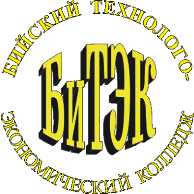 Автономная некоммерческая профессиональная образовательная организация  «Бийский технолого-экономический колледж»ПОЛОЖЕНИЕо внутриучрежденческом контролеБийск 2021 г.Общие положенияНастоящее Положение разработано в соответствии с Конституцией Российской Федерации, Трудовым кодексом Российской Федерации, Гражданским кодексом Российской Федерации, Федеральным законом «Об образовании в Российской Федерации» от 29.12.2012 № 273-ФЗ, Законом «Об образовании в Алтайском крае» от 04.09.2013 № 56-3C, Уставом .Под внутриучрежденческим контролем (далее контроль) понимается деятельность администрации техникума, направленная на оценку соблюдения работниками действующего законодательства, приказов учредителя и техникума, требований локальных актов, посредством проведения контрольных мероприятий, осуществляемых в порядке руководства и контроля в пределах своей компетенции.Настоящее положение регламентирует осуществление внутриучрежденческого контроля в краевом государственном бюджетном профессиональном образовательном учреждении «Тальменский технологический техникум» (далее - техникум), порядок проведения контрольных мероприятий, оформление их результатов, периодичность осуществления контроля.Организацию и проведение внутриучрежденческого контроля осуществляют заместители директора техникума, в функциональные обязанности которого входит данное направление работы, а также заведующие отделениями и лица, закрепленные приказом директора.Цели, задачи, предмет внутриучрежденческого контроляЦелями внутриучрежденческого контроля являются:совершенствование деятельности образовательного учреждения;повышение мастерства педагогических работников;улучшение качества образования в образовательном учреждении.Основными задачами контроля являются:	осуществление контроля за исполнением законодательства в области образования;	выявление случаев нарушений и неисполнения законодательных и иных нормативно-правовых актов, принятие мер по их пресечению;анализ причин, лежащих в основе нарушений, принятие мер по их предупреждению;	анализ и экспертная оценка эффективности результатов деятельности педагогических работников;	изучение результатов педагогической деятельности, выявление положительных и отрицательных тенденций в организации образовательного процесса и разработка на этой основе предложений по распространению педагогического опыта и устранению негативньІх тенденций;анализ результатов реализации приказов и распоряжений по техникуму;оказание методической помощи педагогическим работникам в процессеКОНТ]ЭОЛЯ;соблюдение требований федеральных государственных образовательных стандартов;совершенствование системы управления качеством образования.Предметом проверок является контроль выполнения работниками учреждения своих должностных обязанностей.Основания, периодичность, формы и методы контроляПериодичность и формы контроля определяются необходимостью получения объективной информации о реальном состоянии дел и результатах педагогической деятельности, нормирование и тематика контроля определяются  планом  внутриучрежденческого  контроля  КГБОУ  CПO«Тальменский технологический техникум».Основаниями для проведения контрольных мероприятий являются:план,	составляемый	на	учебный	год	КГБОУ	CПO	«Тальменский технологический техникум»;задание руководства органа управления образованием (учредителя);проверка состояния дел для подготовки управленческих решений (должна быть документально оформлено);письменные	обращения	физических	и юридических	лиц	по	поводу нарушений в области образования (внеплановые контрольные мероприятия).Контроль может осуществляться в форме плановых или внеплановых контрольных мероприятий.Контроль в виде плановых мероприятий осуществляется в соответствии с утвержденным планом внутриучрежденческого контроля, который обеспечивает периодичность и исключает нерациональное дублирование в организации проверок и доводится до членов педагогического коллектива перед началом учебного года.Контроль в форме внеплановых мероприятий осуществляется в целях установления фактов и проверки сведений о нарушениях, указанньІх в письменных обращениях обучающихся, воспитанников и их родителей или других граждан, организаций, и урегулирования конфликтных ситуаций в отношениях между участниками образовательного процесса.По совокупности вопросов, подлежащих проверке, контроль может проводиться как в виде тематических проверок (по одному направлению деятельности) или комплексных проверок (по двум и более направлениям).Методы проведения контроля: собеседование;посещение уроков, занятий, мероприятий; обследование;контрольные срезы;МОНИТО]ЭИНF;экспертиза;тестирование;опросы и анкетирование;наблюдение за организацией образовательного процесса; изучение и экспертиза документации.Субъекты контрольных мероприятий, их права и обязанностиМероприятия по контролю вправе осуществлять члены администрации техникума в рамках своих полномочий или утвержденные приказом директора комиссии.К контрольным мероприятиям могут привлекаться сторонние (компетентные) организации, отдельные специалисты, в том числе других учреждений и организаций в качестве экспертов, представители общественности.Лица и комиссии, осуществляющие контрольные мероприятия, руководствуются Конституцией Российской Федерации, законодательством в области образования, указами Президента Российской Федерации, постановлениями и распоряжениями Правительства Российской Федерации, нормативными правовыми актами Министерства Просвещения России, Министерства образования и науки Алтайского края, органов местного самоуправления и муниципальных органов управления образованием, учредительными документами образовательного учреждения, его локальными актами, настоящим Положением и приказами о проведении контрольных мероприятий.Порядок проведения контрольного мероприятия предполагает:определение сроков, цели, предмета и вопросов контроля;назначение ответственного лица (или формирование комиссии);определение форм и методов проверки;проведение мероприятий по контролю;оформление результатов контроля;анализ и принятие решения об устранении нарушений;организация контроля устранения выявленных нарушений.Должностные лица, осуществляющие контрольные мероприятия, привлеченные специалисты, имеют право:избирать методы проверки в соответствии с тематикой и объемом проверки;запрашивать необходимую информацию, материалы;изучать документацию, относящуюся к вопросам контрольного мероприятия;посещать уроки, занятия, лекции и другие мероприятия;проводить повторный контроль за устранением данных во время проведения контрольных мероприятий замечаний, рекомендаций;по итогам контрольного мероприятия вносить предложения о поощрении педагогического работника, о направлении его на курсы повышения квалификации, применении дисциплинарного взыскания.рекомендовать изучение опьІта работы педагога в рамках методического объединения для дальнейшего использования другими педагогическими работниками;переносить сроки контроля по просьбе работника, но не более чем на месяц, по согласованию с руководителем учреждения.Должностные лица, специалисты, привлеченные к проверкам, обязаны:осуществлять контрольные мероприятия на основании утвержденного плана внутриучрежденческого контроля или приказа руководителя;знакомить работника с результатами контрольных мероприятий; соблюдать установленные сроки проведения контрольных мероприятий; не требовать от работника документы и иные сведения, если они неявляются объектами проверки;оказывать или организовывать методическую помощь педагогическому работнику в реализации предложений и рекомендаций, данных во время проверки.Работник имеет право:ознакомиться с планом внутриучрежденческого контроля или приказом о проведении контрольного мероприятия;непосредственно присутствовать при проведении контрольных мероприятий, давать объяснения по вопросам, относящимся к предмету контроля;получать от должностных лиц информацию, консультации, которые относятся к предмету контроля;знакомиться с результатами контрольных мероприятий и письменно выразить свое согласие или несогласие с ними, а также с отдельными действиями должностньІх лиц;обжаловать итоги контрольного мероприятия в установленном порядке.Работник обязан:присутствовать	на	контрольных	мероприятиях;	по	требованию проверяющих;представлять	необходимую	информацию,	документы	по	предмету контроля;представлять письменные и устные объяснения по предмету контроля;Результатом контроля являются решения комиссии, отраженньІе в: справке о результатах контроля;информации о состоянии дел по проверяемому вопросу, представленной для рассмотрения на педагогическом совете, совещании при директоре, методическом совете и иньІх совещаниях, и собраниях;иной форме, установленной в образовательном учреждении.Оформление результатов контрольного мероприятияРезультаты контрольных мероприятий оформляются в виде справки, содержащей:основание контроля;цель, предмет и вопросы контрольного мероприятия;сроки проведения контрольного мероприятия;краткую характеристику состояния дел по контролируемому вопросу; методы контроля;количество посещенных уроков, занятий и иных мероприятий; выводы и рекомендации.Руководитель образовательного учреждения по результатам проверки принимает следующие решения:об издании соответствующего приказа;об обсуждении итоговых материалов проверки коллегиальным органом;о	проведении	повторной	проверки	с	привлечением	определенньІх специалистов (экспертов);о привлечении к дисциплинарной ответственности работников; о поощрении работников;иные решения в пределах своей компетенции (приложение 4).Информация о результатах проведенного контроля доводится до работников образовательного учреждения в течение семи дней с момента завершения проверки.Работник после ознакомления с результатами контроля должен поставить подпись под итоговым материалом, удостоверяющую о том, что он ознакомлен с результатами проверки.При этом он вправе сделать запись в итоговом материале о несогласии с результатами инспектирования в целом и по отдельным фактам и выводам. В случаях, когда отсутствует возможность получить подпись работника, запись об этом делает председатель комиссии, осуществляющий проверку, или руководитель образовательного учреждения.По итогам контроля в зависимости от его формы, цели и задач и с учетом реального положения дел:проводятся  заседания  педагогических  или  методических  советов,производственные совещания, рабочие совещания с педагогическим составом; замечания	и	предложения	должностных	лиц	фиксируются	вдокументации, согласно номенклатуре данного образовательного учреждения; результаты	контроля	учитываются	при	проведении	аттестациипедагогических работников и распределении стимулирующих выплат.О результатах проверки сведений, изложенных в обращениях обучающихся, воспитанников, их родителей, а также обращениях и запросах других граждан и организаций, сообщается им в порядке, установленном законодательством Российской Федерации.Документация внутриучрежденческого контроляДокументами, оформляющими ведение в учреждении внутриучрежденческого контроля, являются:план контроля на учебный год;доклады, сообщения на педагогическом совете, совете образовательного учреждения, родительском комитете и др. органах самоуправления образовательного учреждения;справки о результатах проверки (приложение 7);протоколы	совещаний	при	директоре	и	иных	административньІх совещаний, комиссий и т.п.;приказы по вопросам контроля;отчет	о	выполнении	внутриучрежденческого	контроля	за	год (приложение 8).Документация хранится в течение пяти лет в канцелярии учреждения.Приложение 1Внутриучрежденческий контроль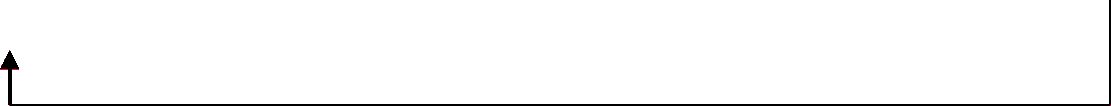 Приложение 2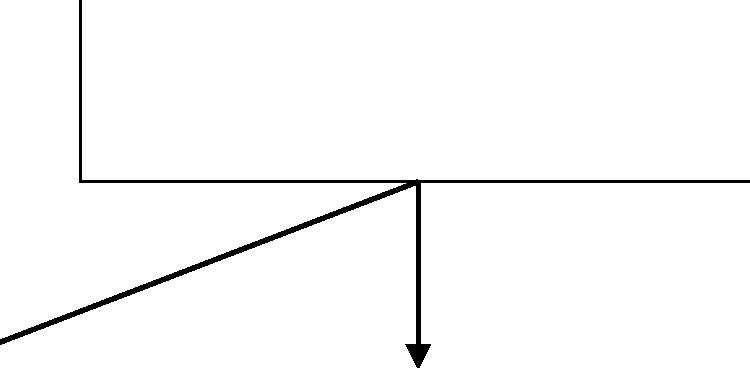 Подготовка к проверкеПриложение 3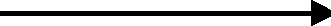 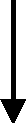 Проверка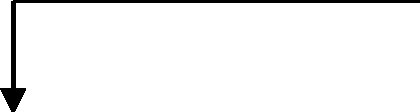 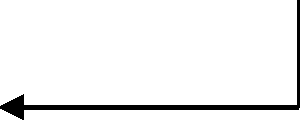 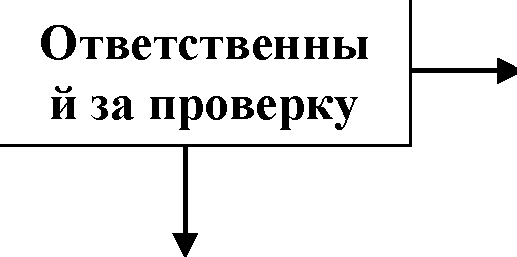 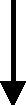 Приложение 4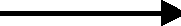 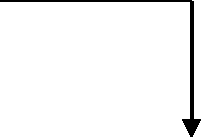 Корректирующие действия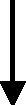 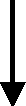 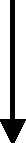 Приложение 5Формирование плана внутриучрежденческого контроля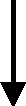 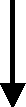 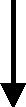 Форма для планирования внутриучрежденческого контроляПриложение 6Приложение 7CПPABKAО результатах проверки(объект проверки)вопросу (вопросам)(предмет проверки)Цель проверки:Основание проверки (Nв и дата приказа или пункт годового плана контроля)Сроки проверки:Проверку осуществлял (и)В ходе проверки проанализированы следующие документы:Краткая характеристика состояния дел по проверяемому вопросу: 	Выводы по итогам проверки:Рекомендации по итогам проверки:Справку составили 	 	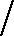 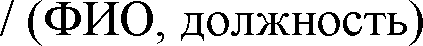 Приложение 8Форма отчетао выполнении плана внутриучрежденческого контроля за 	учебный годТаблица 1Таблица 2К отчету прилагается краткий текстовый анализ эффективности контрольных мероприятийРассмотренноНа Педагогическом совете__________/Брыксина Н.А./«24» февраля 2021г. Протокол № 6 «24» февраля 2021г.УТВЕРЖДАЮДиректор колледжа____________/А.В.Киданов/«25» февраля 2021 г.Приказ  № 24 - ОД«25» февраля 2021г.СОГЛАСОВАННОПредседатель Совета колледжа __________/ Н.К.Космачева/ «23»  февраля 2021 г. Протокол № 2 «23»  февраля 2021 г.Формировани е плана внутриучрежд енческого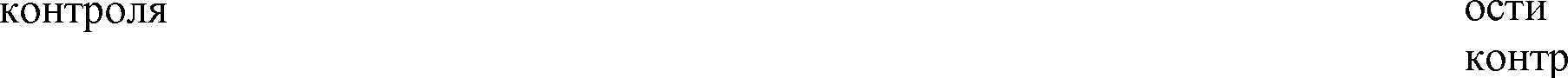 подго товка прове рки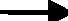 прове ркаОформлен ие результато в проверки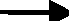 Коррект ирующи е действияанали з эффе ктивнФормировани е плана внутриучрежд енческого°подго товка прове ркипрове рка*Оформлен ие результато в проверкиКоррект ирующи е действияанали з эффе ктивнПлановые(по утвержденному плану внутриучрежденческог о контроля)Плановые(по утвержденному плану внутриучрежденческог о контроля)Внеплановые(по заданию учредителя, для принятия управленческого решения, по обращению)Внеплановые(по заданию учредителя, для принятия управленческого решения, по обращению)АдминистрацияАдминистрацияДиректор ОУДиректор ОУ(в соответствии с(в соответствии с(в соответствии с(в соответствии скалендарным планом)календарным планом)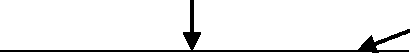 Назначение ответственных за проверку, формированиеНазначение ответственных за проверку, формированиеПривлечение экспертов	(в случае необходимости)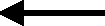 Привлечение экспертов	(в случае необходимости)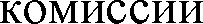 Издание приказа наИздание приказа напроверкупроверкуСоставление плана иСоставление плана ипрограммы проверкипрограммы проверкиПроверкаПроверкаСобеседовани еПроверка документовПосещение		Контрольны уроков		 е срезы (занятий,	(тестированмероприятий)	ие)Опросы, анкетирован иеПланАнализПредложения вОпредлеФормироОбсужКоррекУтвер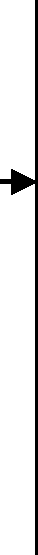 Ознаком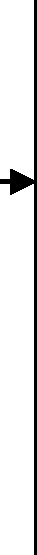 внутриучр ежденческ ого контроля предыдущ его годадеятельнос ти ОУ по всем направлен иямпроект планание тематики, целей. форм, методов и сроков провероквание проекта плана внутриуч режденч еского контролядение проект а плана внутри учрежд енческ ого контротировкждениелениевнутриучр ежденческ ого контроля предыдущ его годадеятельнос ти ОУ по всем направлен иямвнутриучрежденчение тематики, целей. форм, методов и сроков провероквание проекта плана внутриуч режденч еского контролядение проект а плана внутри учрежд енческ ого контроа планапланаработниквнутриучр ежденческ ого контроля предыдущ его годадеятельнос ти ОУ по всем направлен иямского контроля отние тематики, целей. форм, методов и сроков провероквание проекта плана внутриуч режденч еского контролядение проект а плана внутри учрежд енческ ого контровнутривнутриов свнутриучр ежденческ ого контроля предыдущ его годадеятельнос ти ОУ по всем направлен иямзаместителейние тематики, целей. форм, методов и сроков провероквание проекта плана внутриуч режденч еского контролядение проект а плана внутри учрежд енческ ого контроучреждучреждпланомвнутриучр ежденческ ого контроля предыдущ его годадеятельнос ти ОУ по всем направлен иямдиректорание тематики, целей. форм, методов и сроков провероквание проекта плана внутриуч режденч еского контролядение проект а плана внутри учрежд енческ ого контроенческенческвнутриучвнутриучр ежденческ ого контроля предыдущ его годадеятельнос ти ОУ по всем направлен иямруководителейние тематики, целей. форм, методов и сроков провероквание проекта плана внутриуч режденч еского контролядение проект а плана внутри учрежд енческ ого контроогоогорежденчвнутриучр ежденческ ого контроля предыдущ его годадеятельнос ти ОУ по всем направлен иямструктурныхние тематики, целей. форм, методов и сроков провероквание проекта плана внутриуч режденч еского контролядение проект а плана внутри учрежд енческ ого контроконтроконтроескоговнутриучр ежденческ ого контроля предыдущ его годадеятельнос ти ОУ по всем направлен иямподразделенийние тематики, целей. форм, методов и сроков провероквание проекта плана внутриуч режденч еского контролядение проект а плана внутри учрежд енческ ого контроляляконтроля№Направления контроляФормы контроляОбъект контроляЦель контроляМетоды контроляСроки контроляОтветственныйГде подводятсяТОГИконтроляКол-воНаличие документов порезультатам проверки (кол-°)Результаты контроля (наконтроле, снят с контроля, повторный контроль) / кол- Во1. Проведенопроверок по плануИз них:- проведено в соответствии с планом- проведено сизменением срока (причины)- не проведено(причины)- 2. Проведеновнеплановых проверокИз них:- по заданию учредителя- для полученияинформации и принятия управленческих решений- по обращениямграждан№ папВопросы проверок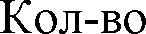 